77Name of Journal: World Journal of Clinical CasesManuscript NO: 83686Manuscript Type: CASE REPORTRectal prolapse in a 30-year-old bladder stone male patient: A case reportDing HX et al. Rectal prolapse caused by bladder stoneHong-Xiang Ding, Jia-Guo Huang, Chao Feng, Sheng-Cheng TaiHong-Xiang Ding, Jia-Guo Huang, Sheng-Cheng Tai, Department of Urology, Affiliated Xiaoshan Hospital, Hangzhou Normal University, Hangzhou 310000, Zhejiang Province, ChinaChao Feng, School of Medicine, Hangzhou Normal University, Hangzhou 310000, Zhejiang Province, ChinaAuthor contributions: Tai SC contributed to conceptualization, supervision, writing-review and editing; Ding HX contributed to investigation, writing-original draft; Huang JG contributed to investigation; Feng C contributed to case collection, and all authors have read and approved the final manuscript.Supported by Bureau of Science and Technology in Xiaoshan District, Hangzhou, China, NO. 2020210.Corresponding author: Sheng-Cheng Tai, MM, Surgeon, Department of Urology, Affiliated Xiaoshan Hospital, Hangzhou Normal University, No. 728 North Yucai Road, Xiaoshan District, Hangzhou 311200, Zhejiang Province, China. tsc13516811191@126.comReceived: February 4, 2023Revised: March 31, 2023Accepted: April 12, 2023Published online: May 16, 2023AbstractBACKGROUNDRectal prolapse occurs most commonly in children and middle-aged and elderly women and is relatively rare in young men and is occasionally caused by bladder stones. Severe rectal prolapse, bilateral hydronephrosis, and renal insufficiency caused by bladder stones are rare in a 30-year-old man.CASE SUMMARYWe report the case of a 30-year-old male patient with cerebral palsy who presented with a large bladder stone that resulted in severe rectal prolapse, bilateral hydronephrosis, and renal insufficiency. Following a definitive diagnosis, the bladder stone was successfully removed, and his kidney function returned to normal. We assessed the patient’s nutritional status and stone composition and concluded that the main cause was malnutrition.CONCLUSIONRectal prolapse is a rare clinical manifestation of bladder stones, particularly in young adults. Cerebral palsy patients are a vulnerable group in society because of their intellectual disabilities and communicative impairments. Accordingly, besides taking care of their daily diet, abnormal signs in their bodies should receive the doctors’ attention in a timely manner.Key Words: Bladder stone; Rectal prolapse; Cerebral palsy; Malnutrition; Case report©The Author(s) 2023. Published by Baishideng Publishing Group Inc. All rights reserved. Citation: Ding HX, Huang JG, Feng C, Tai SC. Rectal prolapse in a 30-year-old bladder stone male patient: A case report. World J Clin Cases 2023; 11(14): 3317-3322URL: https://www.wjgnet.com/2307-8960/full/v11/i14/3317.htmDOI: https://dx.doi.org/10.12998/wjcc.v11.i14.3317Core Tip: Bladder stones are generally observed in elderly males and children but are rarely found in young adults. Similarly, rectal prolapse is extremely rare in young men. Clinically, the most common symptoms of bladder stones are urinary frequency, interrupted urine flow, typically terminal hematuria, dysuria, or suprapubic pain, which are worst at the end of urination. Rectal prolapse is a rare clinical manifestation of bladder stones. We report an unusual case of a young man with cerebral palsy who presented with rectal prolapse and finally confirmed a diagnosis of bladder stone. Patients with cerebral palsy are unable to accurately describe physical discomfort due to intellectual disability and communication disabilities. Therefore, the abnormal signs in their body should be given timely attention by doctors, and early diagnosis and provision of appropriate active treatment positively impact on the prognosis of patients.INTRODUCTIONBladder stones constitute approximately 5% of all urinary tract stones[1]. They are generally observed in elderly males and children and are rarely found in young adults[2-4]. The most common symptoms of bladder stones are urinary frequency, interrupted urine flow, typically terminal hematuria, dysuria, or suprapubic pain, which are worst at the end of urination. These symptoms may be exacerbated following sudden movement and exercise[5,6]. In addition to dysuria, children may experience pulling of the penis, urinary retention, enuresis, or rectal prolapse. Bladder stones are incidental findings in 10% of cases[7,8]. Bladder stone presentations are often due to interrupted urination, dysuria, or gross hematuria. Rectal prolapse is an extremely rare reason for a doctor’s visit for bladder stones in young adults. Here, we report the case of a 30-year-old male patient.CASE PRESENTATIONChief complaintsA 30-year-old male patient with cerebral palsy presented to the emergency department with a history of recurrent rectal prolapse for one year and a six-hour failed manual reduction procedure.History of present illnessThe symptoms started one year before presentation with recurrent rectal prolapse. When rectal prolapse had occurred, the patient had shown obvious irritability and painful expressions. The obvious irritability and painful expressions could be relieved after manual reduction. Six hours before admission, the patient developed rectal prolapse. Because of a failed manual reduction procedure, he was brought to the emergency department of our hospital, accompanied by a doctor of his welfare home.History of past illnessThe patient had typical clinical manifestations of cerebral palsy, including central motor disorders, abnormal posture, intellectual disability, communicative impairments, and abnormal mental behavior. He could walk only short distances, spent most of his time sitting or resting in bed, and his emotional changes could only be guessed through facial expressions.Personal and family historyThe patient’s family history was unknown because he was abandoned in an orphanage after being diagnosed with cerebral palsy in infancy.Physical examinationOn physical examination, his body mass index (BMI), calculated from 145 cm of height and 35 kg of weight, was 16.6 kg/m2. A palpable mass in the bladder area of the lower abdomen demonstrated marked tenderness, and the rectum was prolapsed approximately 10 cm from the anus (Figure 1).Laboratory examinationsBlood biochemical analysis indicated a potassium level of 2.443 mmol/L, creatinine levels of 381 µmol/L, and blood urea nitrogen of 11.53 mmol/L.Imaging examinationsAbdominal computed tomography revealed a large bladder stone, bilateral hydronephrosis, and thickening of the bladder wall (Figure 2). FINAL DIAGNOSISBladder stone, rectal prolapse.TREATMENTThe anorectal surgeon manually reset the prolapsed rectum, and the patient was referred to the urology department for treatment. After the patient’s hypokalemia was corrected and nutritional support was provided, we performed a cystotomy and excised the bladder stone. We analyzed the components of the bladder stone and found that the main components were ammonium uric acid and calcium oxalate.OUTCOME AND FOLLOW-UPOne week after the operation, the patient’s catheter was removed, and he returned to normal urination. The renal function and serum potassium were normal upon reexamination. The patient with rectal prolapse underwent surgery in the proctology department.DISCUSSIONBladder stones are rare causes of rectal prolapse. In the past few decades, only four papers have reported rectal prolapse caused by bladder stones. Among them, three cases were of primary bladder stones in infants and young children[9-11], and one case was of secondary bladder stones caused by foreign bodies in an adult’s bladder[12]. There have been no reports of bladder stones as the primary cause of rectal prolapse in adults. This study reports a patient aged 30 years without prior history of benign prostatic hyperplasia, whose large bladder stone led to severe rectal prolapse, bilateral hydronephrosis, and renal insufficiency.Rectal prolapse mostly occurs in children, middle-aged, and elderly women and is generally related to an increase in abdominal pressure (such as constipation), chronic cough, difficulty in urinating, or multiple deliveries, which often leads to increased abdominal pressure and pushes the rectum to prolapse downward[13]. Rectal prolapse is rarer in men than it is in women. Some theories suggest that the prostate is a powerful anchor for the pelvic organ and may also be associated with low-frequency constipation[14]. In this patient, dysuria due to bladder stones was a probable cause, accompanied by a persistent increase in the abdominal pressure required to urinate, ultimately leading to rectal prolapse. Additionally, the prolapsed rectum, pulling the floor of the bladder may have caused chronic, incomplete bladder emptying, favoring urine residue and stone formation. They affect each other, leading to a vicious circle.In recent decades, the incidence of bladder stones has decreased annually[15]. Bladder stones are usually multi-factorial in etiology[3] and are classified as primary, secondary, or migratory[16]. Primary or endemic bladder stones are usually observed in children in areas with poor hydration, recurrent diarrhea, and a diet deficient in animal protein without any other urinary tract pathology[7]. Secondary bladder stones are most commonly caused by bladder outlet obstruction in adults, accounting for 45%–79% of bladder stones. They are also associated with neurogenic bladder dysfunction, chronic bacteriuria, foreign bodies, catheters, bladder diverticula, bladder augmentation, and urinary diversion[3,5,6,17,18]. The term “migratory” refers to stones that have left the upper urinary tract after forming and may serve as a site for bladder stone growth once they have passed[19]. It was necessary to analyze the etiology of the patient’s bladder stone; its composition was mainly ammonium acid urate and calcium oxalate, which is consistent with research findings on bladder stones caused by malnutrition[20]. Furthermore, the patient’s BMI of 16.6 indicated a poor nutritional state. Thus, the stone formation in the patient was due to malnutrition and low water intake but was also aggravated by secondary urinary tract infection after stone formation.It is also likely that rectal prolapse and bladder stones are two separate pathologies. The patient had cerebral palsy and could have been prone to chronic constipation as an underlying risk factor for rectal prolapse. However, the outcome of the disease is often not caused by a single factor; therefore it is necessary to consider whether there is an interaction between pathogenic factors when studying the pathogenic mechanism.The patient was diagnosed with cerebral palsy and was unable to live independently. Residing in a welfare home, he could not express his physical discomfort clearly. In the early stage of rectal prolapse, the patient had abnormal physical signs, but the doctors did not notice them promptly, and he did not receive treatment until severe rectal prolapse occurred one year later. It is possible that the doctors in the welfare home did not conduct a comprehensive evaluation of the patient, which may have accounted for the delayed diagnosis and treatment. However, patients with cerebral palsy are a vulnerable group in society and deserve special attention.CONCLUSIONBladder stones are a rare cause of rectal prolapse, particularly in young adults. In this case, the diagnosis and treatment were delayed because of the patient’s cerebral palsy, intellectual disability, and communication impairment. Patients with cerebral palsy are a vulnerable group in society and deserve particular attention. Accordingly, besides taking care of their daily diet, clinicians should be keenly aware of any abnormal signs in the patient’s body and make timely diagnoses and treatments. ACKNOWLEDGEMENTSWe acknowledge the contribution of the participants. We thank Home for Researchers editorial team (www.home-for-researchers.com) for language editing service.REFERENCES1 Aydogdu O, Telli O, Burgu B, Beduk Y. Infravesical obstruction results as giant bladder calculi. Can Urol Assoc J 2011; 5: E77-E78 [PMID: 21806900 DOI: 10.5489/cuaj.10130]2 Halstead SB. Epidemiology of bladder stone of children: precipitating events. Urolithiasis 2016; 44: 101-108 [PMID: 26559057 DOI: 10.1007/s00240-015-0835-8]3 Takasaki E, Suzuki T, Honda M, Imai T, Maeda S, Hosoya Y. Chemical compositions of 300 Lower urinary tract calculi and associated disorders in the urinary tract. Urol Int 1995; 54: 89-94 [PMID: 7538235 DOI: 10.1159/000282696]4 Naqvi SA, Rizvi SA, Shahjehan S. Bladder stone disease in children: clinical studies. J Pak Med Assoc 1984; 34: 94-101 [PMID: 6429380]5 Smith JM, O'Flynn JD. Vesical stone: The clinical features of 652 cases. Ir Med J 1975; 68: 85-89 [PMID: 1112692]6 Millán-Rodríguez F, Errando-Smet C, Rousaud-Barón F, Izquierdo-Latorre F, Rousaud-Barón A, Villavicencio-Mavrich H. Urodynamic findings before and after noninvasive management of bladder calculi. BJU Int 2004; 93: 1267-1270 [PMID: 15180620 DOI: 10.1111/j.1464-410X.2004.04815.x]7 Lal B, Paryani JP, Memon SU. Childhood bladder stones-an endemic disease of developing countries. J Ayub Med Coll Abbottabad 2015; 27: 17-21 [PMID: 26182729]8 Al-Marhoon MS, Sarhan OM, Awad BA, Helmy T, Ghali A, Dawaba MS. Comparison of endourological and open cystolithotomy in the management of bladder stones in children. J Urol 2009; 181: 2684-7; discussion 2687-8 [PMID: 19375100 DOI: 10.1016/j.juro.2009.02.040]9 Liu J. [One Case Report of Bladder Stone Complicated with Prolapse of Anus in Children]. Jiangxi Medical Journal 1982; 6: 64-6410 Munns J, Amawi F. A large urinary bladder stone: an unusual cause of rectal prolapse. Arch Dis Child 2010; 95: 1026 [PMID: 20870623 DOI: 10.1136/adc.2010.198440]11 Lauschke H. Large urinary bladder stones associated with prolapse of the rectum in children: case report. Trop Doct 1989; 19: 65-66 [PMID: 2734839 DOI: 10.1177/004947558901900207]12 Chi J, Guo Z. [A case report of rectal prolapse caused by bladder stones]. Gong Qi Yi Kan 1995; 2: 87-8713 Goldstein SD, Maxwell PJ 4th. Rectal prolapse. Clin Colon Rectal Surg 2011; 24: 39-45 [PMID: 22379404 DOI: 10.1055/s-0031-1272822]14 Church J. Rectal Prolapse: Diagnosis and Clinical Management. Gastroenterology 2009; 136: 1456-1457 [DOI: 10.1053/j.gastro.2009.02.031]15 Ye Z, Zeng G, Yang H, Li J, Tang K, Wang G, Wang S, Yu Y, Wang Y, Zhang T, Long Y, Li W, Wang C, Wang W, Gao S, Shan Y, Huang X, Bai Z, Lin X, Cheng Y, Wang Q, Xu Z, Xie L, Yuan J, Ren S, Fan Y, Pan T, Wang J, Li X, Chen X, Gu X, Sun Z, Xiao K, Jia J, Zhang Q, Wang G, Sun T, Li X, Xu C, Xu C, Shi G, He J, Song L, Sun G, Wang D, Liu Y, Wang C, Han Y, Liang P, Wang Z, He W, Chen Z, Xing J, Xu H. The status and characteristics of urinary stone composition in China. BJU Int 2020; 125: 801-809 [PMID: 30958622 DOI: 10.1111/bju.14765]16 Philippou P, Moraitis K, Masood J, Junaid I, Buchholz N. The management of bladder lithiasis in the modern era of endourology. Urology 2012; 79: 980-986 [PMID: 22119259 DOI: 10.1016/j.urology.2011.09.014]17 Douenias R, Rich M, Badlani G, Mazor D, Smith A. Predisposing factors in bladder calculi. Review of 100 cases. Urology 1991; 37: 240-243 [PMID: 2000681 DOI: 10.1016/0090-4295(91)80293-g]18 Yang X, Wang K, Zhao J, Yu W, Li L. The value of respective urodynamic parameters for evaluating the occurrence of complications linked to benign prostatic enlargement. Int Urol Nephrol 2014; 46: 1761-1768 [PMID: 24811567 DOI: 10.1007/s11255-014-0722-1]19 Childs MA, Mynderse LA, Rangel LJ, Wilson TM, Lingeman JE, Krambeck AE. Pathogenesis of bladder calculi in the presence of urinary stasis. J Urol 2013; 189: 1347-1351 [PMID: 23159588 DOI: 10.1016/j.juro.2012.11.079]20 Salah MA, Holman E, Khan AM, Toth C. Percutaneous cystolithotomy for pediatric endemic bladder stone: experience with 155 cases from 2 developing countries. J Pediatr Surg 2005; 40: 1628-1631 [PMID: 16226996 DOI: 10.1016/j.jpedsurg.2005.06.039]FootnotesInformed consent statement: Informed consent was obtained from the patients’ guardian for publication of this case report details.Conflict-of-interest statement: All the authors report no relevant conflicts of interest for this article.CARE Checklist (2016) statement: The authors have read the CARE Checklist (2016), and the manuscript was prepared and revised according to the CARE Checklist (2016).Open-Access: This article is an open-access article that was selected by an in-house editor and fully peer-reviewed by external reviewers. It is distributed in accordance with the Creative Commons Attribution NonCommercial (CC BY-NC 4.0) license, which permits others to distribute, remix, adapt, build upon this work non-commercially, and license their derivative works on different terms, provided the original work is properly cited and the use is non-commercial. See: https://creativecommons.org/Licenses/by-nc/4.0/Provenance and peer review: Unsolicited article; Externally peer reviewed.Peer-review model: Single blindPeer-review started: February 4, 2023First decision: March 24, 2023Article in press: April 12, 2023Specialty type: Medicine, research and experimentalCountry/Territory of origin: ChinaPeer-review report’s scientific quality classificationGrade A (Excellent): 0Grade B (Very good): 0Grade C (Good): C, CGrade D (Fair): 0Grade E (Poor): 0P-Reviewer: Cassell III AK, Liberia; Pietroletti R, Italy S-Editor: Liu XF L-Editor: A P-Editor: Cai YXFigure Legends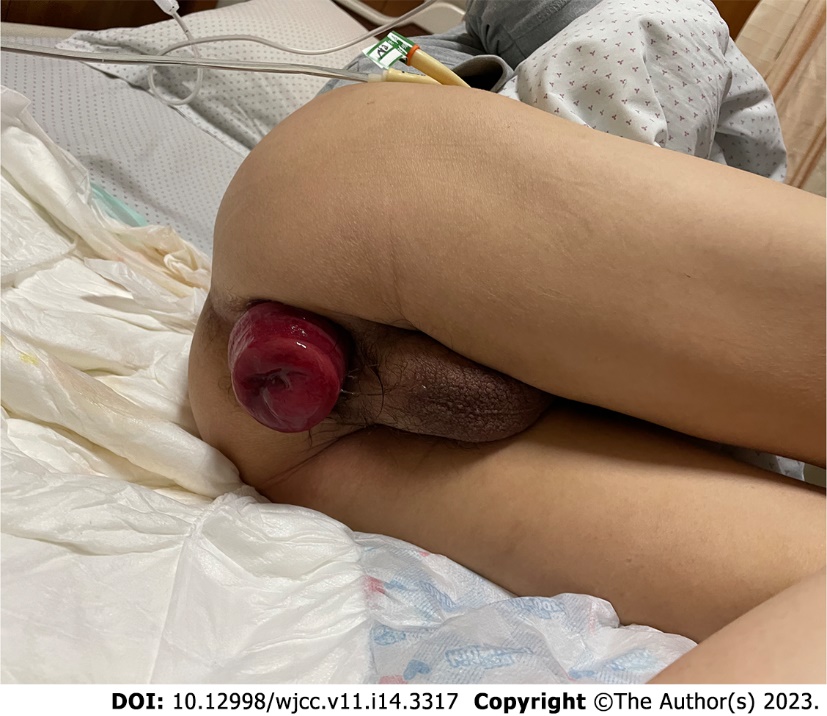 Figure 1 Rectal prolapse.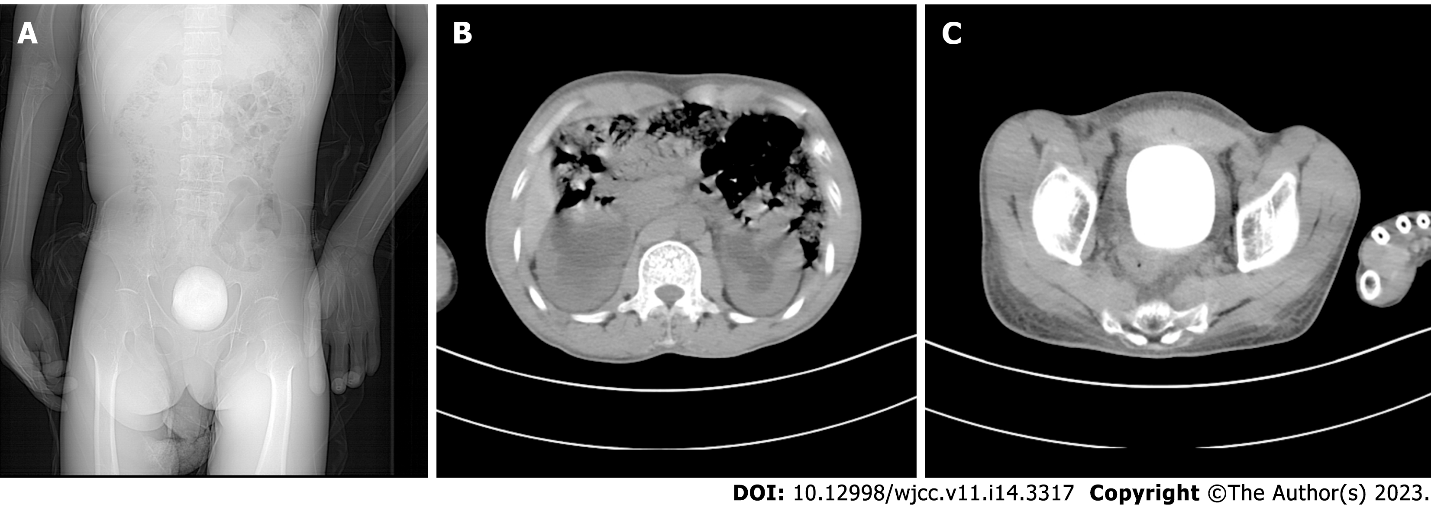 Figure 2 Preoperative abdominal computed tomography findings. A: A large bladder stone; B: Bilateral hydronephrosis; and C: A large bladder stone and thickening of the bladder wall.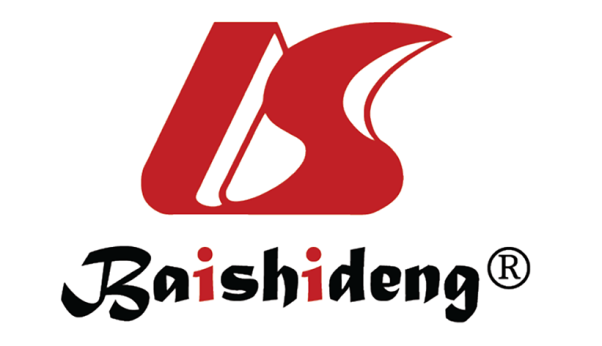 Published by Baishideng Publishing Group Inc7041 Koll Center Parkway, Suite 160, Pleasanton, CA 94566, USATelephone: +1-925-3991568E-mail: bpgoffice@wjgnet.comHelp Desk: https://www.f6publishing.com/helpdeskhttps://www.wjgnet.com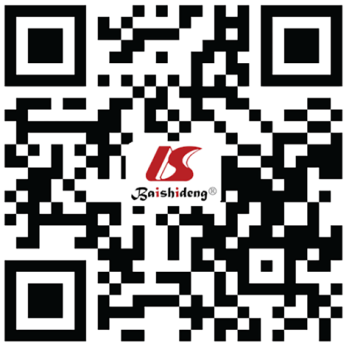 © 2023 Baishideng Publishing Group Inc. All rights reserved.